ŽÁDOST O PŘÍSPĚVEK NA PŘEDŠKOLNÍ VZDĚLÁVÁNÍ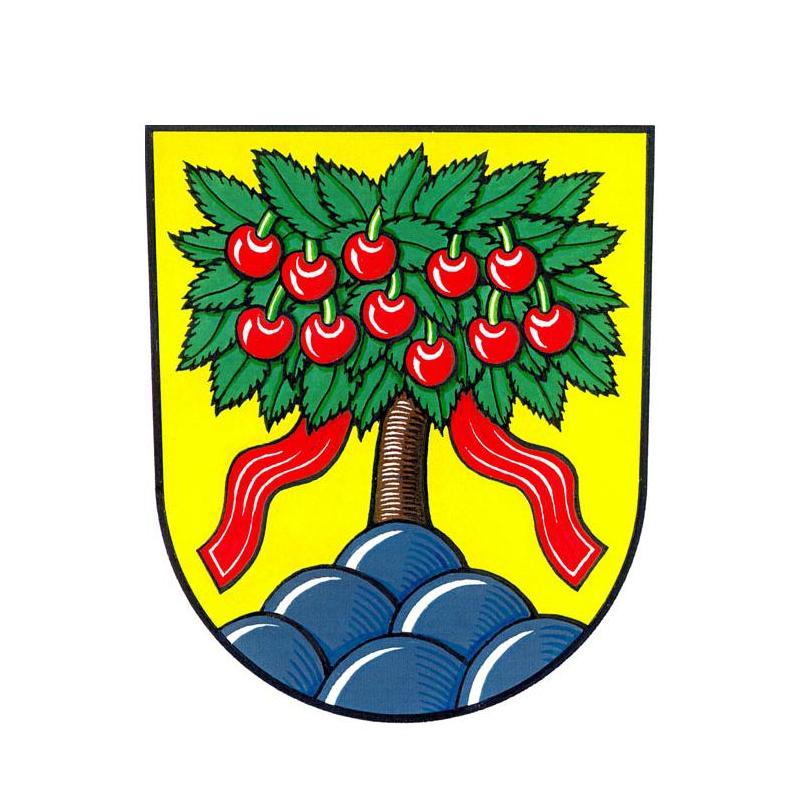 NA ŠKOLNÍ ROK 2023/2024Na základě usnesení Zastupitelstva obce Tehov č. 10/7/2023 ze dne 26. 6. 2023 žádám o příspěvek na docházku dítěte do předškolního zařízení, které není zřízeno městem či obcí.PRO DÍTĚ:Jméno a příjmení	………………………………………………………Datum narození	……………………………………….. (pouze pro děti starší 3 let narozené po 1. 9. 2017)Trvalé bydliště		…………………………………………………………251  01 TehovNázev, adresa, IČO a kontakt (tel.+ e-mail) předškolního zařízení, které dítě navštěvuje: …………………………………………………………………………………………………………………………………………………………………………………………………………………………………………………………………………………………………………………………………………………………………………………………………………………………………………………………………………………………………………Sjednaná docházka	pravidelná od ……………………………...	celodenní/dopolední	1 den /2 dny /3 dny /4 dny /5 dní v týdnu(zakroužkujte)Výše měsíčního školného: ………………………………Potvrdil (jméno čitelně): …………………………………………….                                                                                                               razítko a podpis (předškolní zařízení)MATKAJméno a příjmení	……………………………………………………………………………….Datum narození	……………………………………………..Adresa trvalého bydliště	……………………………………………………………………………………….E-mail*	…………………………………………………    Telefon   ….…………………………………OTECJméno a příjmení	……………………………………………………………………………….Datum narození	……………………………………………..Adresa trvalého bydliště	……………………………………………………………………………………….E-mail*	…………………………………………………    Telefon   ….…………………………………V Tehově dne 		……………………………………..Podpisy		MATKA	……………………………………..		OTEC	……………………………………..*stačí uvést jeden společný kontaktní e-mail, povinný údaj pro sdělení výsledku vyřízení žádosti